Конспект ООД по развитию речи в младшей группе Тема: «Путешествие в сказку «Колобок»Интеграция образовательных областей: познавательное развитие, физическое развитие, речевое развитие, социально-коммуникативное.Цель: Укрепление физического здоровья посредством методов кинезиологии. Знакомить детей с  русскими народными сказками.Задачи:Образовательные:Познакомить детей с русскими народными сказками. Способствовать формированию умения сопереживания героям сказки. Развивающие:Развивать коммуникативные навыки, совершенствовать диалогическую речь, умение детей вести беседу. Развивать у детей мелкую моторику рук, память, мышление, воображение; Способствовать развитию связной речи.Воспитательные:Воспитывать интерес и любовь к русским народным сказкам.Предварительная работа: знакомство с физкультминуткой с элементами кинезиологии, чтение русских народных сказок, знакомство с игрой «Назови детеныша» Материалы и оборудование: Карточки с изображениями животных и их детенышей, кукольный театр «Колобок», карточки с кинезиологическим упражнением, камешки марблс.Методические приемы: создание игровой мотивации; вопросы, ответы, использование здоровьесберегающих технологий (пальчиковая гимнастика с элементами кинезеологии).                                          Ход ООД:Воспитатель: Ребята, сегодня к нам на занятие пришли гости, давайте с ними поздороваемся.Дети: здороваютсяВоспитатель: Ребята, а вы любите сказки? (ответы детей). Тогда предлагаю вам отправиться в увлекательное путешествие в сказку «Колобок» тем более что бабушка и дедушка попросили нас помочь вернуть Колобка домой, а то он убежали и они беспокоятся чтобы с ним ничего плохого не случилось. А на чем мы с вами отправимся попробуйте отгадать: Братцы в гости снарядились,Друг за друга уцепилисьИ помчались в путь далёк,Лишь оставили дымок. Дети: (поезд)Воспитатель: Какие вы молодцы! (Дети становятся в затылок друг к другу, кладут руки на плечи спереди стоящего). Вот наш поезд готов к путешествию, мы отправляемся в путь (Воспитатель «ведет» поезд, дети двигаются, часто топая ногами.)Набирает поезд ходМашинист глядит впередДержимся мы друг за другаИ никто не отстает!У-У-У-У-У(дети повторяют за воспитателем звук «у»)Воспитатель: Вот мы и оказались в сказке на лесной дорожке. Давайте вспомним, кого первым встретил Колобок? Дети: Колобок встретил, зайчикаВоспитатель: Ребята, посмотрите нам на встречу идет Зайка.Здравствуй Зайка, а ты не видел Колобка?Зайка: он спел мне свою песенку и убежал от меняВоспитатель: а ты не знаешь куда он покатился?Зайка: Отгадайте  мою загадку и вы узнаете куда:Дружбу водит лишь с лисой,
Этот зверь сердитый, злой.
Он зубами щёлк да щёлк,
Очень страшный серый …
Дети: ВолкЗайка: правильно. Воспитатель: спасибо за подсказку. До свидания, Зайка.  А мы ребята отправляемся дальше в путь за Колобком. (Дети встают в паровозик и по кругу идут со словами:По тропинке мы пойдёмКолобка мы там найдём.Топ-топ-топ-топКолобка мы там найдем (Видят волка)Воспитатель: здравствуй волк, ты не видел нашего Колобка?Волк: видел. Он спел мне свою красивую песенку и покатился дальше.Воспитатель: а ты не знаешь куда он покатился?Волк: выполните моё задание-скажуИгра «Назови детенышей»Зайчиха-зайчатаВолчица-волчатаМедведица- медвежатаЛиса-лисятаВолк: молодцы ребята, все правильно назвали. Колобок покатился навстречу медведюВоспитатель: спасибо большое. До свидания.  А мы ребята отправляемся дальше в путь за Колобком. (Дети встают в паровозик и по кругу идут со словами:По тропинке мы пойдёмКолобка мы там найдём. Топ-топ-топ-топКолобка мы там найдём Видят медведя)Воспитатель: здравствуй Медведь, ты не видел нашего Колобка?Медведь: Он спел мне свою песенку и покатился дальше.Воспитатель: а ты не знаешь куда он покатился?Медведь: выполните моё задание-скажуФизкультминутка «Внимательный мишка»Медведь: молодцы ребята. Колобок покатился навстречу лисе.Воспитатель: спасибо большое. До свидания.  А мы ребята отправляемся дальше в путь за Колобком. (Дети встают в паровозик и по кругу идут со словами:По тропинке мы пойдёмКолобка мы там найдём.Топ-топ-топ-топКолобка мы там найдём.  (Видят лису и колобка)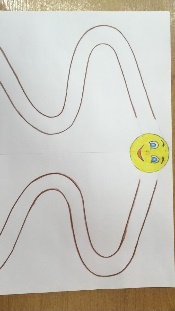 Воспитатель: здравствуй лиса. Не ешь пожалуйста Колобка, а отпусти его к дедушке и бабушке. Лиса: выполните моё задание отпущу. Дети садятся за столы и выполняют задание(кинезиологические упражнения. на столах лежат листочки с заданием)Воспитатель: Ребята, чтобы спасти Колобка вам нужно провести одновременно указательными пальцами обеих рук по волнистым дорожкам, ведущим к Колобку. (Дети выполняют задание под спокойную музыку). А ещё нам нужно украсить дорожку камешками марблс. Они лежат у вас на тарелочках. Для этого мы одновременно двумя руками берем камешки и выкладываем их на дорожку. (Дети выполняют задание).Лиса: молодцы, всё правильно сделали. Так и быть, отпущу Колобка.Воспитатель: спасибо тебе лиса. Пойдём Колобок с нами. Мы тебя отведем к бабушке и дедушке. (Дети встают вдруг за другом и по кругу идут со словами:По тропинке мы пойдёмКолобка все мы вернём.Топ –топ- топ-топКолобка мы все вернём. (Возвращают Колобка)Воспитатель и дети: здравствуйте бабушка и дедушка. Мы нашли Колобка и возвращаем его вам. Бабушка и дедушка: Спасибо вам большое ребята.Воспитатель: а нам пора возвращаться в детский садНабирает поезд ходМашинист глядит впередДержимся мы друг за другаИ никто не отстает!У-У-У-У-У(дети повторяют слова за воспитателем  и произносят звук «у»)Воспитатель: Понравилось вам путешествие? (ответы детей). Кого мы с вами повстречали? Ребята, какие мы с вами молодцы, смогли помочь вернуть Колобка.  Как вы думаете, Колобок был послушный или нет? (непослушный, он убежал от бабушки и дедушки). Могут ли дети гулять без сопровождения взрослых? Почему? Воспитатель: наше занятие подошло к концу. Давайте скажем «До свидания» нашим гостям.Дети прощаются.По полянке мишка шёлпальцы одной руки шагают по ладони другойИ в бочонке мед нашёл.Две ладони показать перед собойЛапкой мёд он доставал,Язычком его лизал.Поглаживание ладони по очереди, движением к себеНету мёда!крепко зажать кулакиГде же мёд?Выпрямить. Две ладони показать перед собойИщет мишка — не найдёт.ладони на щеках, качаем головойHyжнo обязательно
Мишке быть внимательным.указательными пальцами обеих рук стучим по коленям в ритме фразы